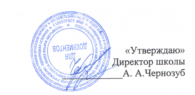 МБОУ «Однолуцкая ООШ имениГероя Советского Союза И. И. Аверьянова»Меню на 13.01.2021 г. для обучающихся 1-4 классов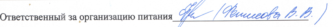 Наименование приёма пищи Наименование блюдаМасса порции(обязательно)Калорийность порции(обязательно)ЦенаЗавтракВареники ленивые150311,2520,85Чай с лимоном200612,75Хлеб пшеничный с маслом20/51234,73Печенье 40636,49Обед Салат из свеклы100890,54Щи из св. капусты250831,61Каша гречневая1502533,52Гуляш из мяса птицы8024611,17Кисель 200732,25Хлеб ржаной 50871,93Хлеб пшеничный40464,00ИТОГО:59,84